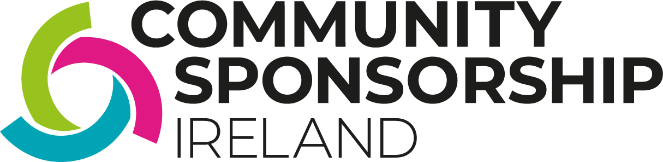 BUDGET TEMPLATE FOR COMMUNITY SPONSORSHIP GROUPIMPORTANT: Your group should also prepare an initial weekly budget for the family or individual to show the expected costs associated with the running of the home and typical expenses. You can use My Budget - MABS to develop this budget based on the family or individual’s expected financial entitlements. This can be shared in the Welcome Booklet. ITEMAMOUNT REQUIREDIN-KIND SUPPORT GROUP COSTSGROUP COSTSGROUP COSTSGarda Vetting CostsTravel CostsOtherTOTAL€       €       PRE-ARRIVAL EXPENSESPRE-ARRIVAL EXPENSESPRE-ARRIVAL EXPENSESTranslation costs for Welcome BookletMobile phoneACCOMODATIONRental deposit Property adaptationsRent - (Prior to arrival)Furniture – (Speak with beneficiaries) Utilities - (Prior to arrival/set up costs)OtherTOTAL€       €       POST ARRIVAL/ ONGOING EXPENSESINITIAL EXPENSESMonies available - (equivalent to social welfare payment) Groceries/cleaning products etc. on arrival - (Speak with beneficiaries regarding any specific needs) HOUSING AND UTILITIESRent - (whilst waiting for HAP to be approved) Utilities - (1st month of arrival)Mobile phone bill - (1st month of arrival) Waste and Bin Charges - (1st month of arrival)TV license - (1st year, inform beneficiaries of renewal date) TRANSPORT COSTSLeap cards topped up -  (1st month of arrival)EDUCATION/TRAINING COSTSBooks/School FeesChildcare/crèche Expenses - (1st month of arrival)English language coursesSchool uniforms MEDICAL COSTSImmediate medical, dental, or optical expenses OtherTOTAL€       €       TOTAL EXPENSES€       €       